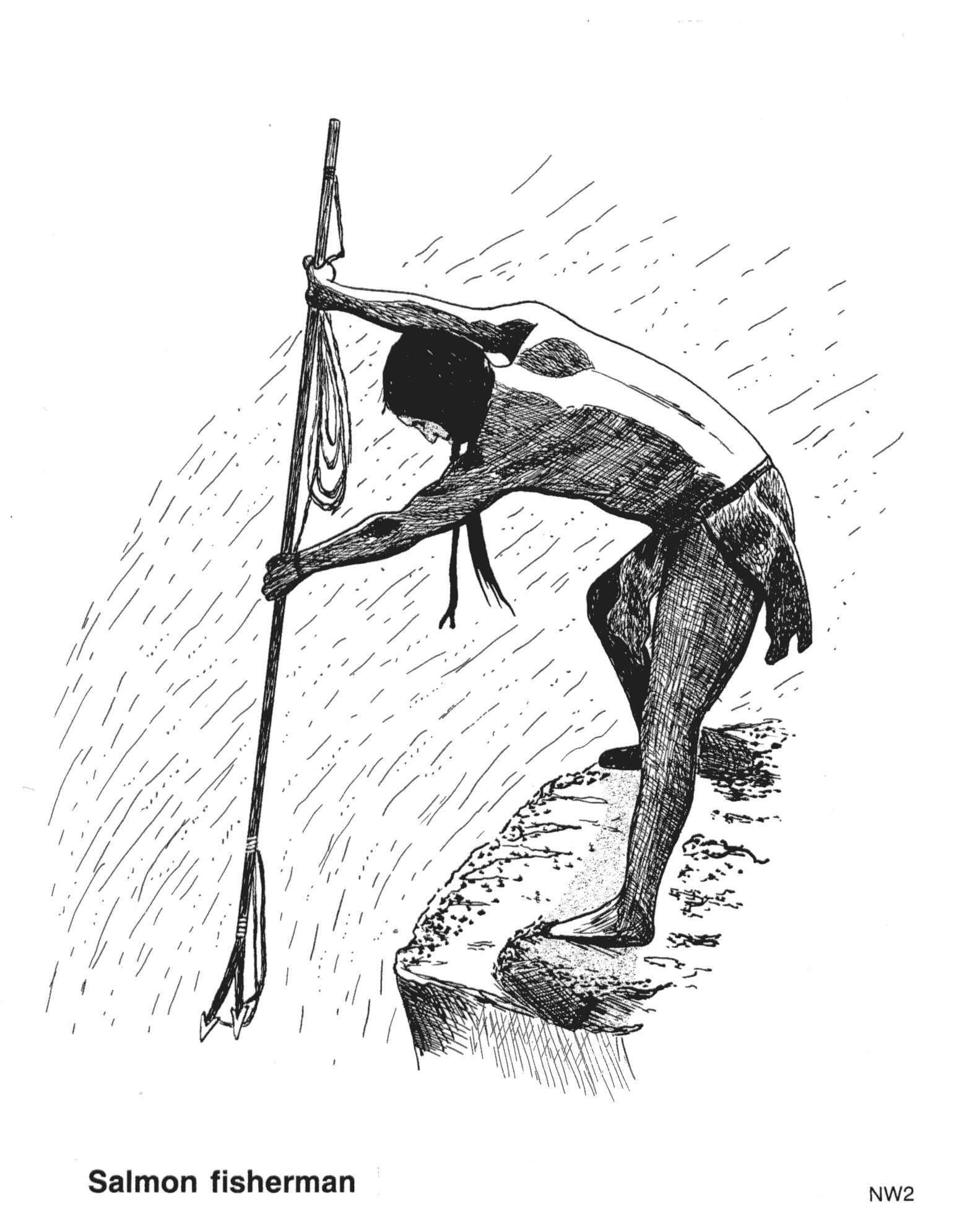 Squamish Chief 					4 brothers Snookum 						Salmon people Squamish people 					Salmon Chief (Spring Salmon) 2 boys, 2 girls 					Plot Outline  Assignment:  Create a one-page summary of the story   Follow these criteria: Describe each character:Squamish Chief4 supernatural brothers Snookum Squamish people Salmon peopleSalmon Chief (Spring Salmon) Two boys, two girlsCreate a short plot outline, including an introduction, rising action, climax and conclusionProduce an illustration that captures the meaning of the story using colour and creativity.